ELTE KolHÖK 2023. rendes őszi választásokÖSSZEFÉRHETETLENSÉGI NYILATKOZAT a jelentkezés során megadott adatok hitelességérőlAlulírott .......................................................................... (szem. ig. szám: ..........................................) állandó lakcím: …............................................................................................................................................. kijelentem, hogy nincs olyan tisztségem, amely összeférhetetlen az ELTE KolHÖK elnöki megbízással, illetve megválasztásom esetén arról lemondok. A jelölésem nem ütközik a Nemzeti Felsőoktatásról szóló 2011. évi CCIV. törvény 60.§ (2a) bekezdésének a) pontjába. Kijelentem továbbá, hogy a jelentkezési lapon feltüntetett adataim a valóságnak megfelelnek, és valóságtartalmukért felelősséget vállalok; elérhetőségeim valósak és minden esetben hozzám tartoznak. Jelentkezésem benyújtásával az ELTE HÖK Alapszabályának a választásra vonatkozó rendelkezéseit magamra nézve kötelező érvényűnek tekintem, azokat tudomásul veszem és betartom. Tudomásul veszem, hogy jelentkezésem csak a megfelelően kitöltött hivatalos ajánlóívvel, jelentkezési lappal és hallgatói jogviszonyomat igazoló hiteles dokumentummal együtt lehet érvényes. 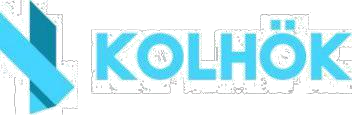 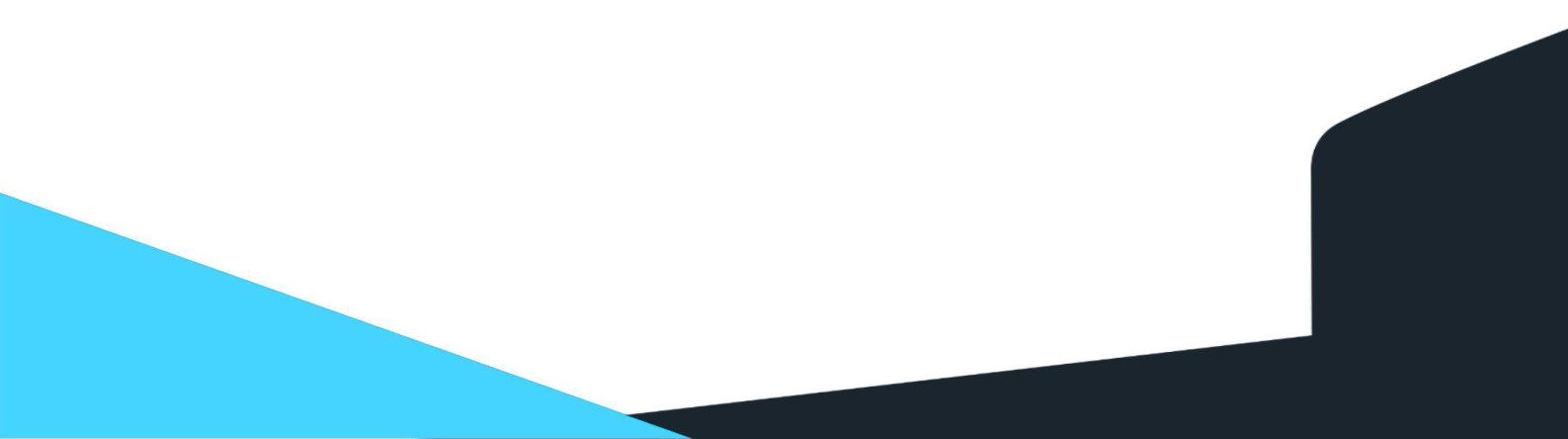 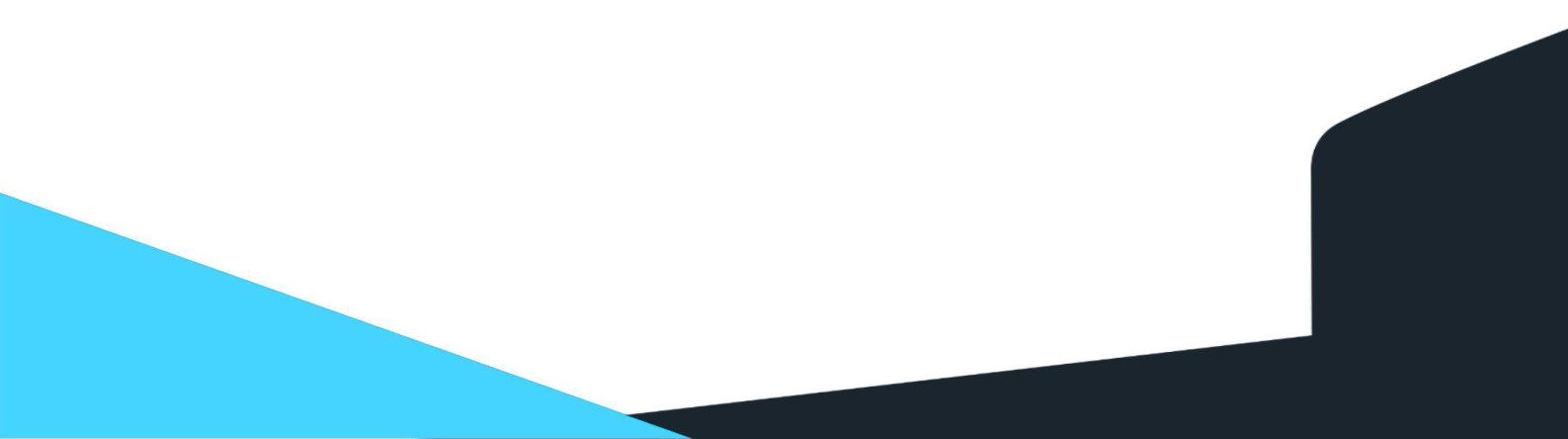 Minden általam leadott személyes adatot az ELTE HÖK az ELTE Adatvédelmi, adatbiztonsági és adatkezelési szabályzata szerint kezelhet. Hozzájárulok, hogy az általam megadott adatok közül a nevem, a szakom, jelenleg hányadik aktív félévemet töltöm a jelentkezés alapjául szolgáló szakomon, megjelenjen a választással kapcsolatos felületeken. Hozzájárulok, hogy amennyiben a jelentkezési lapon megadott elektronikus levélcímemről az elképzeléseim, terveim, fényképem tartalmazó bemutatkozást (utóbbi szabadon választható) küldök az ellenorzobizottsag@kolhok.elte.hu címre az megjelenjen a választással kapcsolatos felületeken. Kijelentem, hogy amennyiben ilyen üzenetet küldök a bizottságnak, a benne található információk valósak és (ha van) a mellékelt fénykép saját magamat ábrázolja. Budapest, 2023. .................................... 